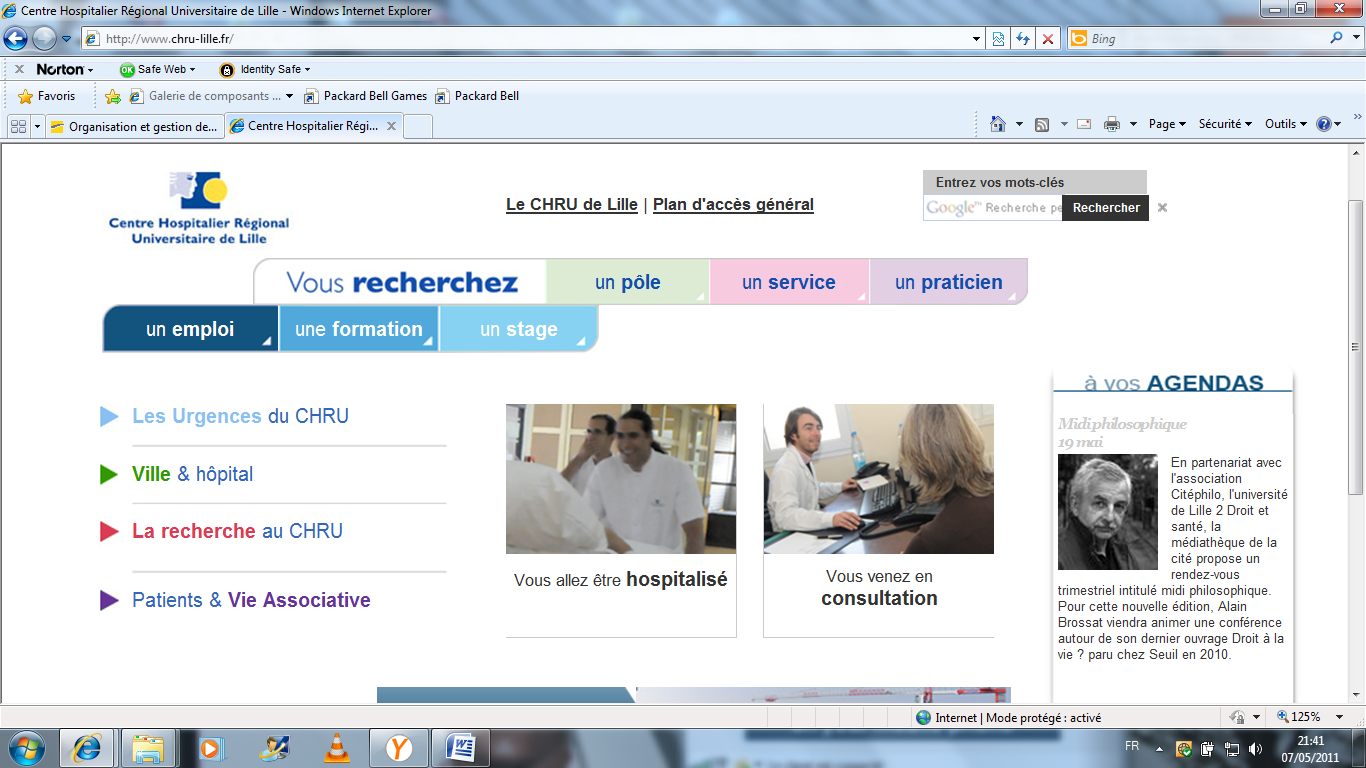 FICHE DE CONTRÔLE INCUBATEUR FERMEFICHE DE CONTRÔLE INCUBATEUR FERMEFICHE DE CONTRÔLE INCUBATEUR FERMEFICHE DE CONTRÔLE INCUBATEUR FERMEFICHE DE CONTRÔLE INCUBATEUR FERMEModèles : INCUBATEUR FERME  I.S.I.S / DragerClasse : II         Type : BNuméro Inventaire : ……………………………………………Prochaine visite préventive : …………………………………Modèles : INCUBATEUR FERME  I.S.I.S / DragerClasse : II         Type : BNuméro Inventaire : ……………………………………………Prochaine visite préventive : …………………………………Page 1/2Date :……………Page 1/2Date :……………Page 1/2Date :……………A. CONTRÔLE DE L’ABITACLE ET DU CAISSON ETANCHENANAOKDEFAUTVentilateur : (Lubrifier à chaque maintenance, ou changer tous les 2ans)Démontage des plateaux : (Vérification visuelle)Bac à eau : (Contrôle de fuites)Ouvertures et fermetures hublots : (Tirer sur le hublot vers l’extérieur en le tenant par le loquet, il ne doit pas s’ouvrir)Charnières : (Ouvrir l’habitacle et le refermer, contrôler visuellement)B .CONTROLE DU BLOC DE COMMANDESNANAOKDEFAUTContrôle sonde cutanée : (T° cutanée= T° air, mesuré avec KOALA ou MINITEL)Autotest : (Vérifier l’autotest à a mise sous tension)Température autorégulée : (après la mise sous tension, contrôler le temps nécessaire pour atteindre , puis après stabilisation monter à )23°C=>30°C :…..min / 30°C=>36°C :……min ; (T1+T2<30min)C. CONTRÔLE DES ALARMESNANAOKDEFAUT« Trop chaud » mode aire : (réchauffer le capteur avec de l’air chaud)« Trop froid » mode air : (refroidir avec gaz givrant)« Trop chaud » mode cutané : (réchauffer le capteur avec de l’air chaud)« Trop froid » mode cutané : (refroidir avec gaz givrant)« Témoins lumineux » (Vérification visuelle lors d’une alarme)Arrêt ventilateur : (imiter l’arrêt en trompant le capteur)D. CONTRÔLE GENERAL DE L’ENSEMBLENANAOKDEFAUTRoulette et freins : (vérifier la bonne maniabilité de l’incubateur en déplacement, ainsi que son immobilité lors du blocage de ces freins)Capots et joins : (vérification visuelle)Embouts : (vérifier leurs fixations, ainsi que leurs aspects visuels)Fermetures et ouvertures du coffre : (ouvrir le coffre et le refermer ; contrôler visuellement)Charnières du coffre : (bon aspect mécanique)E. CONTRÔLE DE L’ALIMENTATIONNANAOKDEFAUTBatterie de chauffage : (version transport)Accumulateur mémoire : (échange tous les 2ans)Cordon secteur : (vérification visuelle et électrique avec un ohmmètre)Alarme de coupure secteur : (couper l’alimentation secteur, l’alarme doit se déclencher)FICHE DE CONTRÔLE INCUBATEUR FERMEFICHE DE CONTRÔLE INCUBATEUR FERMEFICHE DE CONTRÔLE INCUBATEUR FERMEFICHE DE CONTRÔLE INCUBATEUR FERMEFICHE DE CONTRÔLE INCUBATEUR FERMEModèles : INCUBATEUR FERME  I.S.I.S / DragerClasse : II         Type : BNuméro Inventaire : ……………………………………………Prochaine visite préventive : …………………………………Modèles : INCUBATEUR FERME  I.S.I.S / DragerClasse : II         Type : BNuméro Inventaire : ……………………………………………Prochaine visite préventive : …………………………………Page 2/2Date :……………Page 2/2Date :……………Page 2/2Date :……………F. TEST DE SECURITE ELECTRIQUENANAOKDEFAUTTest de sécurité électrique……………………………………………G. CONTRÔLE DES ACCESSOIRESNANAOKDEFAUTContrôle des accessoires : (fixation, bon aspect visuel et de propreté)COMMENTAIRESCOMMENTAIRESCOMMENTAIRESCOMMENTAIRESCOMMENTAIRESFait par Technicien Supérieur BiomédicalSignatureSignatureSignatureSignature